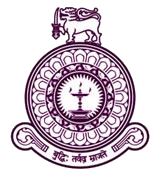 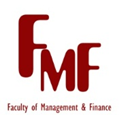 Application for Ethics ReviewPART I - Project DetailsPart II – Review ContentNA: Not applicableI/we declare that the proposed research project is carried out by duly adhering to the ethical considerations stipulated above. In the event of a major change (as defined in the ‘Ethics Approval for Research’ flowchart) I/we will submit a new application form accommodating the change.Name(s) of the applicant(s):                                                     Signature(s) of the applicant(s): …………………………………………..			      ………………………………….…………………………………………..			      ….…………………………………………………………………………..			      ….…………………………………………………………………………..		                  ….………………………………                                               Date: ……………………………………Only applicable for Postgraduate Students/CandidatesApproval of the Supervisor(s):I / we approve the ethics application and supporting documents submitted by ………………………………………………………… to be considered in granting ethics approval. Name(s) of the Supervisor(s):                                              Signature(s) of the Supervisor (s): …………………………………………..			  ………………………………….…………………………………………..			  ….……………………………… -------------------------------------------------------------------------------------------------------------------                                              To be filled by the Coordinator of the Postgraduate ProgrammeI hereby forward the following documents of ……………………………………………… bearing the registration number ………………………………….to the Ethics Approval Committee of the Faculty of Management and Finance (please submit all documents to erc@fmf.cmb.ac.lk). Name of the Coordinator: ………………………………………………………Signature of the Coordinator: ……………………………………..Date:…………………….Ethics Review Committee for ResearchFaculty of Management & FinanceUniversity of ColomboInstruction: All those who wish to obtain ethics clearance for conducting research should fill this Application Form and submit it to the relevant Ethics Review Committee (ERC) (erc@fmf.cmb.ac.lk) along with the other documents as specified in the Ethics Approval Process for Research flowchart and its interpretations. 1. Project Title………………………………………………………………………………………………………………………………………………………………………………………………………………………………………………………………………………………………………………………………………………………………………………………………………………………………………………………………2. Researcher(s) involved1. ………………………………………………………………………2. ………………………………………………………………………3. ………………………………………………………………………4. ………………………………………………………………………5. ………………………………………………………………………(In case of the research projects proposed by staff members, the name of the Principal Investigator should be underlined)1. ………………………………………………………………………2. ………………………………………………………………………3. ………………………………………………………………………4. ………………………………………………………………………5. ………………………………………………………………………(In case of the research projects proposed by staff members, the name of the Principal Investigator should be underlined)3. Name(s) and e-mail address(es) of the Supervisor(s) (in case of student research4. Research Site5. Project DurationProject starts:…………………Project ends: …………………….6. Type of the Project (tick off)(a) Research by academic staff(d) Undergraduate research6. Type of the Project (tick off)(b) MPhil/PhD/DBA research(e) Diploma/ Certificate level6. Type of the Project (tick off)(c) Masters level research(f) Any other (please specify)7. Receipt of funds   for the studyYes:               Granting Authority: …………………………………...    No: Yes:               Granting Authority: …………………………………...    No: Ethical concerns related to the contents of the research proposal (Please provide the page number of the research proposal where the following are being reported)Ethical concerns related to the contents of the research proposal (Please provide the page number of the research proposal where the following are being reported)Ethical concerns related to the contents of the research proposal (Please provide the page number of the research proposal where the following are being reported)Page No.Contribution to knowledge and contribution to practiceContribution to knowledge and contribution to practiceContribution to knowledge and contribution to practiceProposed methods of data collection and analysisProposed methods of data collection and analysisProposed methods of data collection and analysisPopulation of the study and the proposed respondents/ research context and participants Population of the study and the proposed respondents/ research context and participants Population of the study and the proposed respondents/ research context and participants Selection of the sample/ participantsSelection of the sample/ participantsSelection of the sample/ participantsEthical considerations Ethical considerations Ethical considerations Ethical concerns on the participantsYes No NAProject details will be sufficiently explained to the participantsVoluntary participation is soughtPossible risks, harm or hazards have been identifiedConfidentiality of data/ information gathered will be assuredConsent for audio/ video recording will be obtainedProcedure to be followed will be clarifiedConsent for participating in the study will be obtainedEthical concerns on the researcher(s)Yes No NAAny risks, harm or hazards effects on researcher(s) have been identifiedResearchers’ right to be free from the granting agency’s(ies’) influence is assuredEthical concerns on the research site (if applicable)YesNoNAWhether access to the organization is obtained for gathering data/ informationWhether anonymity of the organization will be maintainedWhether approval for mentioning the name of the organization in the text has been grantedWhether confidentiality of the data/ information obtained from the organization will be assured DocumentMark with ‘✓’Ethics Application FormProject Information SheetConsent Form(s)Withdrawal of Consent FormResearch Proposal (including interview guide/questionnaire)Other (permission letter for data collection, etc.) 